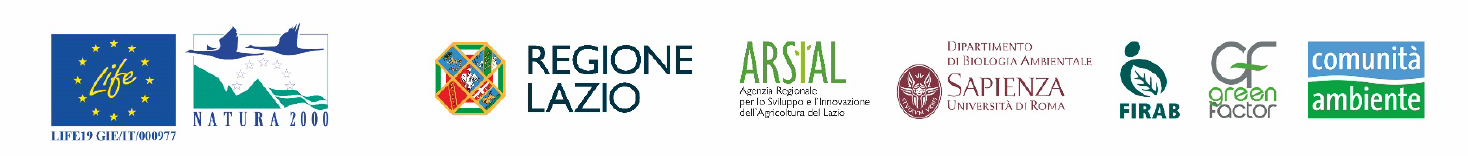 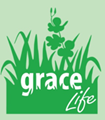 PROGETTO LIFE GRACE (GRAsslands Conservation Efforts through usage)Conservazione dei pascoli mediante il loro usoPartecipazione alla business network GraceForte della tutela ambientale e nutrizionale associata alle produzioni animali ottenute sui pascoli, il progetto Life GRACE si propone di facilitare la collaborazione tra i diversi attori della filiera, in un’ottica di sostenibilità e solidarietà, attraverso un approccio territoriale di rete (business network). Tramite il business network, LIFE Grace intende stimolare attività di promozione e commercializzazione mirate a consolidare il mercato delle carni e altri prodotti derivanti da allevamenti estensivi in aree naturali incentrati sul pascolo (grass-fed, l’espressione anglofona ricorrente), a partire da una vetrina per i prodotti zootecnici da allevamento.Il/La sottoscritto/a _________________________________, in qualità di ________________________________ del (nome azienda/impresa) ________________________________, intende cogliere tale opportunità e dichiara di aderire alla business network Grace, rete per la valorizzazione commerciale dei prodotti da allevamenti estensivi al pascolo, in particolare in aree protette.Firma		____________________________________________Nome AziendaAttività (specificare se “bio”) □	Produttore agro-zootecnico (specificare produzioni):___________________________________________□	Produttore esclusivo zootecnico (specificare produzioni):_______________________________________□	Produttore/trasformatore (specificare):_____________________________________________________□	Trasformatore, indicare quale:____________________________________________________________□	Commerciale, specificare: _______________________________________________________________□	Connesse (es. agriturismo, specificare: ____________________________________________________)□	Settore Horeca (es. ristorante, specificare: _________________________________________________)□	Altro________________________________________________________________________________Tipo di prodotto: carne bovini, formaggi caprini, etc…Sede aziendaleEmailCellulareSito web